UNDERGRADUATE CURRICULUM COMMITTEE (UCC)
PROPOSAL FORM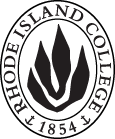 Cover page	scroll over blue text to see further important instructions: please read.N.B. DO NOT USE HIGHLIGHT, please DELETE THE WORDS THAT DO NOT APPLY TO YOUR PROPOSALALL numbers in section (A) need to be completed, including the impact ones.B.  NEW OR REVISED COURSES  DO NOT use highlight. Delete this whole page if the proposal does not include a new or revised course.D. SignaturesChanges that affect General Education in any way MUST be approved by ALL Deans and COGE Chair.Changes that directly impact more than one department/program MUST have the signatures of all relevant department chairs, program directors, and relevant dean (e.g. when creating/revising a program using courses from other departments/programs). Check UCC manual 4.2 for further guidelines on whether the signatures need to be approval or acknowledgement.Proposals that do not have appropriate approval signatures will not be considered. Type in name of person signing and their position/affiliation.Send electronic files of this proposal and accompanying catalog copy to curriculum@ric.edu and a printed or electronic signature copy of this form to the current Chair of UCC. Check UCC website for due dates.D.1. Approvals:   required from programs/departments/deans who originate the proposal.  may include multiple departments, e.g., for joint/interdisciplinary prposals. D.2. Acknowledgements: REQUIRED from OTHER PROGRAMS/DEPARTMENTS IMPACTED BY THE PROPOSAL. SIGNATURE DOES NOT INDICATE APPROVAL, ONLY AWARENESS THAT THE PROPOSAL IS BEING SUBMITTED.  CONCERNS SHOULD BE BROUGHT TO THE UCC COMMITTEE MEETING FOR DISCUSSIONA.1. Course or programGeog 401 HUMAN Geography for social studies educators Geog 401 HUMAN Geography for social studies educators Geog 401 HUMAN Geography for social studies educators Geog 401 HUMAN Geography for social studies educators Replacing A.2. Proposal typeCourse:  creation Course:  creation Course:  creation Course:  creation A.3. OriginatorSeth DixonHome departmentPolitical SciencePolitical SciencePolitical ScienceA.4. Context and Rationale As a discipline, geography is an important component of social studies education.  Geography and spatial thinking are also key components that provide the critical spatial context to all social studies. However, most social studies educators have limited geography content background and the vast majority have never been introduced to the pedagogical issues specific to geography education and teaching spatial concepts.  Around the country, most of the courses specific to geography education are at the graduate level.  This course is designed to change that paradigm by providing a solid base of geographic content for future educators while at the same time addressing pedagogical issues and concerns that would not be discussed in a typical geography course with non-education majors.   As a discipline, geography is an important component of social studies education.  Geography and spatial thinking are also key components that provide the critical spatial context to all social studies. However, most social studies educators have limited geography content background and the vast majority have never been introduced to the pedagogical issues specific to geography education and teaching spatial concepts.  Around the country, most of the courses specific to geography education are at the graduate level.  This course is designed to change that paradigm by providing a solid base of geographic content for future educators while at the same time addressing pedagogical issues and concerns that would not be discussed in a typical geography course with non-education majors.   As a discipline, geography is an important component of social studies education.  Geography and spatial thinking are also key components that provide the critical spatial context to all social studies. However, most social studies educators have limited geography content background and the vast majority have never been introduced to the pedagogical issues specific to geography education and teaching spatial concepts.  Around the country, most of the courses specific to geography education are at the graduate level.  This course is designed to change that paradigm by providing a solid base of geographic content for future educators while at the same time addressing pedagogical issues and concerns that would not be discussed in a typical geography course with non-education majors.   As a discipline, geography is an important component of social studies education.  Geography and spatial thinking are also key components that provide the critical spatial context to all social studies. However, most social studies educators have limited geography content background and the vast majority have never been introduced to the pedagogical issues specific to geography education and teaching spatial concepts.  Around the country, most of the courses specific to geography education are at the graduate level.  This course is designed to change that paradigm by providing a solid base of geographic content for future educators while at the same time addressing pedagogical issues and concerns that would not be discussed in a typical geography course with non-education majors.   As a discipline, geography is an important component of social studies education.  Geography and spatial thinking are also key components that provide the critical spatial context to all social studies. However, most social studies educators have limited geography content background and the vast majority have never been introduced to the pedagogical issues specific to geography education and teaching spatial concepts.  Around the country, most of the courses specific to geography education are at the graduate level.  This course is designed to change that paradigm by providing a solid base of geographic content for future educators while at the same time addressing pedagogical issues and concerns that would not be discussed in a typical geography course with non-education majors.   A.5. Student impactStudents will be able to prepare geographic and spatial lesson plans within this course to better prepare them for student teaching while building their content knowledge.  Students will be able to prepare geographic and spatial lesson plans within this course to better prepare them for student teaching while building their content knowledge.  Students will be able to prepare geographic and spatial lesson plans within this course to better prepare them for student teaching while building their content knowledge.  Students will be able to prepare geographic and spatial lesson plans within this course to better prepare them for student teaching while building their content knowledge.  Students will be able to prepare geographic and spatial lesson plans within this course to better prepare them for student teaching while building their content knowledge.  A.6. Impact on other programs This course will be used in the upcoming revision of the Secondary Education Social Studies major.  This course will be used in the upcoming revision of the Secondary Education Social Studies major.  This course will be used in the upcoming revision of the Secondary Education Social Studies major.  This course will be used in the upcoming revision of the Secondary Education Social Studies major.  This course will be used in the upcoming revision of the Secondary Education Social Studies major.  A.7. Resource impactFaculty PT & FT: No new faculty neededNo new faculty neededNo new faculty neededNo new faculty neededA.7. Resource impactLibrary:No additional library resources neededNo additional library resources neededNo additional library resources neededNo additional library resources neededA.7. Resource impactTechnologyNo additional technology resources neededNo additional technology resources neededNo additional technology resources neededNo additional technology resources neededA.7. Resource impactFacilities:No additional facilities resources neededNo additional facilities resources neededNo additional facilities resources neededNo additional facilities resources neededA.8. Semester effectiveFall 2019 A.9. Rationale if sooner than next Fall A.9. Rationale if sooner than next FallA.10. INSTRUCTIONS FOR CATALOG COPY:  This single file copy must include ALL relevant pages from the college catalog, and show how the catalog will be revised.  (1) Go to the “Forms and Information” page on the UCC website. Scroll down until you see the Word files for the current catalog. (2) Download ALL catalog sections relevant for this proposal, including course descriptions and/or other affected programs.  (3) Place ALL relevant catalog copy into a single file. Put page breaks between sections and delete any catalog pages not relevant for this proposal. (4) Using the track changes function, revise the catalog pages to demonstrate what the information should look like in next year’s catalog.  (5) Check the revised catalog pages against the proposal form, especially making sure that program totals are correct if adding/deleting course credits. If new copy, indicate where it should go in the catalog. If making related proposals a single catalog copy that includes all is acceptable. Send as a separate file along with this form.A.10. INSTRUCTIONS FOR CATALOG COPY:  This single file copy must include ALL relevant pages from the college catalog, and show how the catalog will be revised.  (1) Go to the “Forms and Information” page on the UCC website. Scroll down until you see the Word files for the current catalog. (2) Download ALL catalog sections relevant for this proposal, including course descriptions and/or other affected programs.  (3) Place ALL relevant catalog copy into a single file. Put page breaks between sections and delete any catalog pages not relevant for this proposal. (4) Using the track changes function, revise the catalog pages to demonstrate what the information should look like in next year’s catalog.  (5) Check the revised catalog pages against the proposal form, especially making sure that program totals are correct if adding/deleting course credits. If new copy, indicate where it should go in the catalog. If making related proposals a single catalog copy that includes all is acceptable. Send as a separate file along with this form.A.10. INSTRUCTIONS FOR CATALOG COPY:  This single file copy must include ALL relevant pages from the college catalog, and show how the catalog will be revised.  (1) Go to the “Forms and Information” page on the UCC website. Scroll down until you see the Word files for the current catalog. (2) Download ALL catalog sections relevant for this proposal, including course descriptions and/or other affected programs.  (3) Place ALL relevant catalog copy into a single file. Put page breaks between sections and delete any catalog pages not relevant for this proposal. (4) Using the track changes function, revise the catalog pages to demonstrate what the information should look like in next year’s catalog.  (5) Check the revised catalog pages against the proposal form, especially making sure that program totals are correct if adding/deleting course credits. If new copy, indicate where it should go in the catalog. If making related proposals a single catalog copy that includes all is acceptable. Send as a separate file along with this form.A.10. INSTRUCTIONS FOR CATALOG COPY:  This single file copy must include ALL relevant pages from the college catalog, and show how the catalog will be revised.  (1) Go to the “Forms and Information” page on the UCC website. Scroll down until you see the Word files for the current catalog. (2) Download ALL catalog sections relevant for this proposal, including course descriptions and/or other affected programs.  (3) Place ALL relevant catalog copy into a single file. Put page breaks between sections and delete any catalog pages not relevant for this proposal. (4) Using the track changes function, revise the catalog pages to demonstrate what the information should look like in next year’s catalog.  (5) Check the revised catalog pages against the proposal form, especially making sure that program totals are correct if adding/deleting course credits. If new copy, indicate where it should go in the catalog. If making related proposals a single catalog copy that includes all is acceptable. Send as a separate file along with this form.A.10. INSTRUCTIONS FOR CATALOG COPY:  This single file copy must include ALL relevant pages from the college catalog, and show how the catalog will be revised.  (1) Go to the “Forms and Information” page on the UCC website. Scroll down until you see the Word files for the current catalog. (2) Download ALL catalog sections relevant for this proposal, including course descriptions and/or other affected programs.  (3) Place ALL relevant catalog copy into a single file. Put page breaks between sections and delete any catalog pages not relevant for this proposal. (4) Using the track changes function, revise the catalog pages to demonstrate what the information should look like in next year’s catalog.  (5) Check the revised catalog pages against the proposal form, especially making sure that program totals are correct if adding/deleting course credits. If new copy, indicate where it should go in the catalog. If making related proposals a single catalog copy that includes all is acceptable. Send as a separate file along with this form.A.10. INSTRUCTIONS FOR CATALOG COPY:  This single file copy must include ALL relevant pages from the college catalog, and show how the catalog will be revised.  (1) Go to the “Forms and Information” page on the UCC website. Scroll down until you see the Word files for the current catalog. (2) Download ALL catalog sections relevant for this proposal, including course descriptions and/or other affected programs.  (3) Place ALL relevant catalog copy into a single file. Put page breaks between sections and delete any catalog pages not relevant for this proposal. (4) Using the track changes function, revise the catalog pages to demonstrate what the information should look like in next year’s catalog.  (5) Check the revised catalog pages against the proposal form, especially making sure that program totals are correct if adding/deleting course credits. If new copy, indicate where it should go in the catalog. If making related proposals a single catalog copy that includes all is acceptable. Send as a separate file along with this form.Old (for revisions only)Only include information that is being revised, otherwise leave blank (delete provided examples that do not apply)NewExamples are provided for guidance, delete the ones that do not applyB.1. Course prefix and number GEOG 401B.2. Cross listing number if anyB.3. Course title Geography for Social Studies EducatorsB.4. Course description An introduction to teaching human geography and the spatial aspects of social studies B.5. Prerequisite(s)Admission to a secondary education teacher preparation program or consent of department chairB.6. OfferedFallB.7. Contact hours 4B.8. Credit hours4B.9. Justify differences if anyB.10. Grading system Letter grade  B.11. Instructional methodsLecture and small group B.12.CategoriesRequired for major/minor  B.13. Is this an Honors course?NOB.14. General EducationN.B. Connections must include at least 50% Standard Classroom instruction.NO B.15. How will student performance be evaluated?Class participation |  Exams  |  Presentations |  In-Class assignmentsB.16. Redundancy statementNo redundancyB. 17. Other changes, if anyB.18. Course learning outcomes: List each one in a separate rowProfessional Org.Standard(s), if relevantHow will each outcome be measured?Students will understand the basic concept of human geography as it pertains to social studies educatorsExams, and class assignmentsStudents will develop geographic lesson plans and unitsAssignments and presentationsStudents will learn to integrate geographic concepts across courses, units, and lessonsLesson plans, unit designsStudents will learn to think geographically and spatially Book reviews, class presentations, and assignmentsB.19. Topical outline: Do NOT insert whole syllabus, we just need a two-tier outlineTopics in Human Geography and Geography Education1) Thinking Geographically		a) Data-driven global literacy			b) Exploration and Ways of Looking at the World						c)	Regional and Thematic Geography					2) Population Geography		a) Demographic trends and indicators		b) Migration		c) Health and mortality		d) Teaching Facts, Theories, and Values3) Cultural Geography		a) Regional language patterns		b) Geography of religion		c) Spatial cultural norms 		d) Observing the cultural landscape4) Political Organization of Space		i) International collaboration across borders		ii)National spatial policies		iii) Local administration of place		d) Assessing Spatial thinking5) Agriculture and Rural Landscapes		a) Cultural, economic, political, and environmental dimensions of agriculture		b) Historical agricultural patterns		c) Modern Agribusiness and contemporary issues		d) Building geographic lesson plans6) Economic Geography		a) Industrialization 		b) Development		c) Thinking spatially across the curriculum7) Urbanization and Urban Land Use		a) Global urbanization and cities as a network		b) Cities as a spatial system		c) People, Houses, and Neighborhoods		d) Using geospatial tools in the classroom	NamePosition/affiliationSignatureDateMark MotteProgram Director of GeographyMichelle Brophy-BaermannChair of Political ScienceEarl SimsonDean of Arts and SciencesLesley BogadChair of Educational StudiesGerri August/ Julie HorowitzCo-Deans of Education and Human DevelopmentNamePosition/affiliationSignatureDate